	 	Avlsforeningen  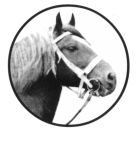 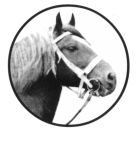 ”Den Jydske Hest” Referat af bestyrelsesmøde den 3.december 2015. 0. 	Godkendelse af referat fra 4.8.2015. Referatet var længe undervejs Helle Dalsgaard har ikke fået gjort mere ved fondsansøgninger. Evaluering af hoppekåring Kåringeng i Randers  blev afviklet i god orden.  Vi skal være mere opmærksomme på banerne ved kåring er mere ens, den var meget løs i Randers. Vi snakker med Lykkeshøj om at lave 3 baner på det faste underlag. Vi snakkede om typen/bevægelser. Diverse nyt fra formanden De danske heste slagteri er nedlagt og pengene doneret til godgørende formål. Skal vi have ny repræsentant til landsskuet? Stalden på landsskuet flyttes til Simmentaler stald. Stambogudvalgsmøde i tirsdags, vi har i år kun 49 føl (80) i 14, bedækninger er steget med 20 ifht sidste år. Der har været gange, hvor man ikke kunne finde chippen ved kåring, så er ejeren forpligtet at få ny chip. Vi skal fortsætte med at læse chip ved kåringer. Fra nytår skal alle heste lades registrere af bruger hvis hesten er i landet mere end 3 måneder. Fra nytår skal passet ind forbi Seges og have et stempel hvis hesten skal udelukkes fra konsum(200 kr). Dyrlæger må kun behandle hvis hesten har pas, alternativ aflivning, 3 timers regel med at fremvise pas forsvinder. Ændring af pas terminer for føl. Medlemsopdatering Vi har en lille nedgang. Økonomisk orientering generelt (HK)  Økonomisk gik hoppekåring cirka i nul. Ellers er økonomien ok. Bropenge til hingste ejere på sjælland er fremover kun dækket af relle udgifter til bro max 1000 kr pr hingst. Genressource udvalget 3 ansøgninger i gang, søgt om modul til at indtaste linieære registreringer. Vi har søgt om 160.000, som landskontoret har givet bud på. Det er muligt at søge om tilskud både til hingste og hopper, 3000 til hingste og 300 til hopper, hingste max 2 år, hopper er der ingen begrænsning. Foreningstilskud er øget fra 20.000 til 25.000 hvis vi søger med dokumentation for udgifter. Vi har søgt. Beretningen Der mangler billeder fra landsskuet til Tine Landbo, Jesper sender. Lydighedstest vindere fra de 4 steder bliver listet. Vi bestiller 280 styks. Billeder skal også sendes til trykkeriet. Indsamling af beretning er gået nemmere Ok Vi har fået 3.214 kr. i støtte. Ok vil gerne komme til arrangement og reklamere, de kommer til generalforsamling og hingstekåring. Landsudvalget Der er stort fald i den registrerede avl, der er indgået aftale med danske dyrlæger om sygdomsregistrering, røntgen bliver gemt. 	 	Avlsforeningen  ”Den Jydske Hest” Der blev fortalt om, hvornår man kommer i søgelyset hos skat og hvad man kan gøre for at undgå det. For 60.000 kan man få forsikring der dækker 107 arrangementer pr år, lokalarrangementer vil også være dækket med arrangøransvar og produktansvar, fx salmonella fra sandwich, vi syntes vi skal tegne den, vil koste ca 2500 for os, maks 3500. Conventus kan en del med foreningsøkonomi, Henning og vi andre kigger på det. Koster 2725. Hingstekåring 2016 Der er booket den 5. marts både Finderup og Lykkeshøj. Sidste tilmelding 31. januar. Økonomien regner vi med er ok. Vi bestiller 250 kataloger, armbånd plejer belgiere at sørge for. Kataloget kommer på hjemmesiden som vi plejer. Vi vil gerne bedømme lydighedstest for belgierne. Opgaver blev fordelt. Hjemmeside Christina skal til møde med udvikler, der kommer noget til generalforsamlingen. Der mangler referater på hjemmesiden for hele året. De skal ligge der senest 14 dage efter arrangementsafholdelse Beslutningspunkter  Udflugt 2016 Udflugt ved østjyden den 21 maj Dommerkursus lineær registrering Sjælland den 27 februar ved Roskilde  20 i Birken og 21 i Revsø. Bestyrelsesmedlemmer forventes at møde op, og ellers ser invitationen god ud. Tøj pr materiale Regneark ser fint ud, konto må gerne være Uffe’s fordi vi skal ikke tjene på det. Valgfelt, afhentning eller porto, betales forud. Lene/ Henning laver liste over hvad der er tilbage af tøj. Indkomne forslag til generalforsamlingen Indkomne forslag og egne forslag blev diskuteret. generalforsamling Dagsorden blev gennemgået. Bropenge skal påføres hingstekåring.  Nye orienterende dokumenter til hjemmeside blev gennemgået. Næste møde torsdag den 11 februar 